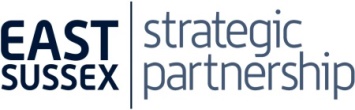 Background East Sussex Strategic Partnership (ESSP) brings together different parts of our local community - public services, local businesses, community groups and voluntary sector organisations. It was set up in 2000 to help organisations work together in a co-ordinated way to plan local services, tackle the issues that matter to local people, improve quality of life in East Sussex and lobby on behalf of the County.With nominations for Chair due and noting that the last review of East Sussex Strategic Partnership (ESSP) took place in 2015 it was agreed by the Partnership at the January 2019 meeting that this would be an appropriate point at which to review the Partnership. It was recognised that the partnership landscape in which the ESSP operates has evolved with new forums such as the Health and Wellbeing Board, SELEP, Team East Sussex now in place and  everyone’s time is under pressures We want to ensure we maintain the strong and connected partnership infrastructure that has served East Sussex well is sustained and that the activity is appropriate and focussed on key issues for own population It is noted that the annual Assembly events are well attended and received and that meetings can often provide update and information that may not be found elsewhere. It is recognised that members’ capacity to attend four meetings a year is stretched. Pride of Place is now over halfway through its 18 year duration (published in 2008).1.4	Current MembershipPublic SectorEast Sussex County Council Eastbourne Borough Council Hastings Borough Council Lewes District Council Rother District Council Wealden District Council 
East Sussex Association of Local Councils Sussex Police Sussex Police and Crime Commissioner East Sussex Fire and Rescue Service Environment Agency National Probation Service (Sussex) JobCentre Plus Clinical Commissioning Groups (East Sussex) 

Private Sector Team East Sussex Federation of Small Businesses Voluntary and Community SectorAction in Rural Sussex SpeakUp (2)1.5	Assembly - The Assembly (membership at Appendix 1) was originally a wider range of organisations (over 80) that was to advise and support the ESSP on local concerns, shared priorities and future action. This group met once a year at the Annual Assembly.There continues to be an annual event with a topic/theme that encompasses the public, private and voluntary and community sector; these events are well attended and receive good feedback from those attending. Invitations are wide-spread and can vary according to subject/interest1.6	Meetings - Currently, the ESSP meets four times per year, with one of the meetings dedicated to the annual assembly. 1.7	Pride of Place, the Sustainable Community Strategy for East Sussex - Pride of Place runs until 2026, it was formulated by the six local authorities and six Local Strategic Partnerships. It sets out a long term vision for improving people’s quality of life and the main things we must do to achieve that vision. Pride of Place focussed on the issues and priorities that local people told us they were most concerned about. It is not proposed to update the Sustainable Community Strategy at this stage.2.	Reviewing the East Sussex Strategic Partnership2.1	The aim of this review is to ensure we maintain a robust, clear and well connected partnership infrastructure for East Sussex in which ESSP plays an appropriate role in the changing landscape for statutory, voluntary and private sector organisations in East Sussex. 2.2 	To support this we will ask the ESSP members their thoughts on the best future arrangements for the ESSP and also ask other partnerships where they see the ESSP adding most value.3.	Questions for the ESSP to consider in advance of the meetingGiven the changing landscape and the other countywide partnerships (Appendix 2) how does the ESSP ensure it adds most value and avoids duplication?With the Assembly event attracting most interest and attendance, should we make this the only formal ESSP event and invest in its purpose and productivity? How do we ensure we maintain a coherent overview of issues and partnerships so that gaps are spotted and addressed?Is there value in offering ad hoc opportunities for partners’ to engage, in a range of formats, about any relevant or topical issue? These events could be initiated by any partner and could be supported by the ESSP administration who will seek to provide a suitable format, location and invite appropriate partners. These events could replace the regular, formal ESSP meetings.4.	Next steps4.1	ESSP members are to consider their responses to the above questions and bring them to the meeting on 20th March. There will be an item dedicated to the review. If members are unable to attend their responses please can they be sent, before the meeting, to essp@eastsussex.gov.uk Appendix 1Assembly MembersPublic SectorArts Council England, South EastConnexions 360Eastbourne, Hailsham and Seaford Clinical Commissioning GroupEast Sussex County Council East Sussex Hospitals NHS TrustEast Sussex Fire and Rescue ServiceEastbourne Borough CouncilEducation Development TrustEnglish Heritage (South East)Environment AgencyHastings Borough CouncilHastings and Rother Clinical Commissioning GroupHealth and Safety Executive HM Prison ServiceHighways England High Weald Lewes Havens Clinical Commissioning GroupKent, Surrey & Sussex Community Rehabilitation Company (Seetec)  Lewes District CouncilNatural EnglandNHS EnglandRother District Council South East Coast Ambulance Service NHS TrustSport England Surrey and Sussex Her Majesty’s Courts and Tribunals ServiceSussex Associations of Local CouncilsSussex Partnership NHS Foundation TrustSussex PoliceSussex Police and Crime CommissionerUniversity of BrightonUniversity of SussexWealden District CouncilVoluntary and Community Sector3VA Action in Rural SussexActive SussexAge Concern East Sussex Campaign to Protect Rural EnglandCare for the CarersChurches Together in SussexEast Sussex Association of Blind and Partially Sighted People East Sussex Citizen's Advice BureauxEast Sussex Seniors' AssociationEnvironmental Protection UK Hastings Intercultural OrganisationHastings Voluntary Action Healthwatch East SussexMIND Possibility PeopleRother Voluntary ActionRoyal MENCAP SocietySouth East England Faiths ForumSpeakUp ForumSussex Community Development AssociationSussex Community FoundationSussex Deaf AssociationSussex Wildlife TrustTerence Higgins Trust South EastVictim Support South EastPrivate SectorBrighton & Hove Bus and Coach CompanyCountry Land and Business AssociationEnergyCare Group LTDFreedom LeisureFederation of Small Businesses Hastings Area Chamber of CommerceHome Builders FederationLet's Do BusinessNetwork RailSoutheastern RailSouth East Local Enterprise Partnership  South East Water Southern Water ServicesWave LeisureDistrict and Borough Local Strategic PartnershipsEastbourne Strategic PartnershipHastings and St Leonards Local Strategic PartnershipRother Local Strategic PartnershipWealden Local Strategic PartnershipCountywide Thematic PartnershipsChildren & Young People's Trust East Sussex Arts PartnershipEast Sussex Learning Disability Partnership BoardEast Sussex Safer Communities PartnershipSussex Air Quality PartnershipSussex Safer Roads PartnershipVisit SussexCountywide Partnerships in East Sussex										Appendix 2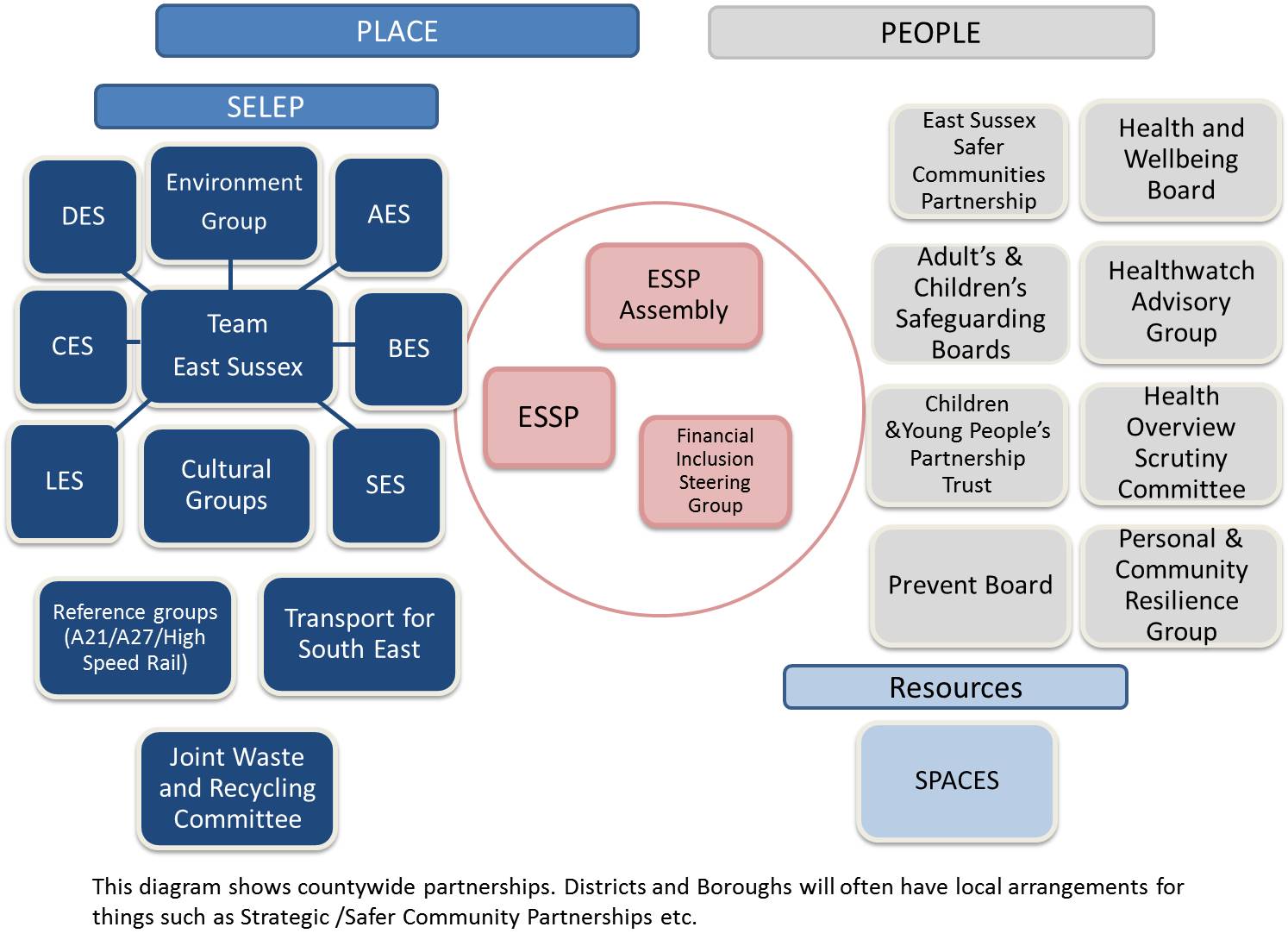 